    Międzyszkolny Ośrodek Sportowo-Szkoleniowy      Miasto Stołeczne Warszawa
    „OMEGA”				                           Plac Bankowy 3/5        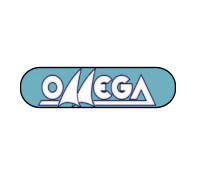     Stręgielek 40		                                    00-950 Warszawa 	          11-610 Pozezdrze				                tel.87/4279012  tel./fax.87/4279014		         NIP:525-22-48-481    www.omega.mazury.pl..............................................Podłużna pieczątka szkołyinstytucji, organizacjiLISTA Uczestników zespołu wycieczkowegoGRUPA SZKOLNA(kierownik, wychowawcy, uczestnicy)Termin pobytu : …………………………….            				                                                                 Razem osób 	__________                                                                      			                              w tym kobiet 	  _________                              					                              w tym mężczyzn       ______Administratorem Pani/Pana danych osobowych jest Warszawskie Centrum Sportu Młodzieżowego „Agrykola”/ Międzyszkolny Ośrodek Sportowo Szkoleniowy „Omega” w Stręgielku (dalej WCSM Agrykola/ MOSS „Omega”).Pani/Pana dane osobowe będą przetwarzane przez administratora w celach związanych z realizacją usług hotelarskich, gastronomicznych, w celu ewentualnego ustalenia, dochodzenia lub obrony przed roszczeniami. Podstawą prawną przetwarzania Pani/Pana danych osobowych ww. celach jest art. 6 ust. 1 lit. b) c) ogólnego rozporządzenia o ochronie danych osobowych z dnia 27 kwietnia 2016 r.. 
Podanie danych jest dobrowolne, lecz niezbędne do realizacji ww. celów.WCSM Agrykola/MOSS „Omega” w Stręgielku będzie przekazywać Pani/Pana dane osobowe innym podmiotom uprawnionym do uzyskania danych osobowych na podstawie przepisów prawa, firmom świadczącym usługi wsparcia IT, oraz innym wynikającym z zakresu świadczonych usług.Pani/Pana dane osobowe będą przetwarzane przez okres korzystania z naszych usług oraz po jego zakończeniu, przez okres jaki przewidują przepisy prawa oraz do czasu przedawnienia roszczeń cywilnoprawnych Administratora lub Gościa, w zależności, które z tych zdarzeń nastąpi później.Pani/Pana dane nie będą przekazywane do państw trzecich i organizacji międzynarodowych, mogą być przetwarzane w sposób zautomatyzowany oraz nie będą profilowane. Przysługuje Pani/Panu prawo do:• dostępu do swoich danych osobowych i otrzymania kopii danych osobowych podlegających przetwarzaniu;• sprostowania swoich nieprawidłowych danych;• żądania usunięcia danych (prawo do bycia zapomnianym) w przypadku wystąpienia okoliczności przewidzianych w art. 17 RODO;• żądania ograniczenia przetwarzania danych w przypadkach wskazanych w art. 18 RODO;• wniesienia sprzeciwu wobec przetwarzania danych w przypadkach  wskazanych w art. 21 RODO;• przenoszenia dostarczonych danych, przetwarzanych w sposób zautomatyzowany.Jeżeli uważa Pani/Pan, że dane osobowe są przetwarzane niezgodnie z prawem, może Pani/Pan wnieść skargę do organu nadzorczego (UODO, ul. Stawki 2, Warszawa).Jeśli potrzebuje Pani/Pan dodatkowych informacji związanych z ochroną danych osobowych lub chce Pani/Pan skorzystać z przysługujących praw, prosimy o kontakt z Inspektorem Ochrony Danych dostępnym pod adresem e-mail mbfo.iod@um.warszawa.pl.………………………………………Kierownik zespołu wycieczkowego...................................................................Dyrektor (kierownik) szkoły, instytucjiLp.Nazwisko i Imię uczestników wycieczkiNumer legitymacji szkolnejNumer pokoju12345678910111213141516171819202122232425262728293031323334353637383940414243444546474849l.p.Nazwisko i Imię opiekunów i kierownika wycieczkiNr dowodu osobistego,legitymacji nauczycielaTelefon kontaktowy1234l.p.Nazwisko i imiękierowcyNr dowodu osobistego,Telefon kontaktowy1